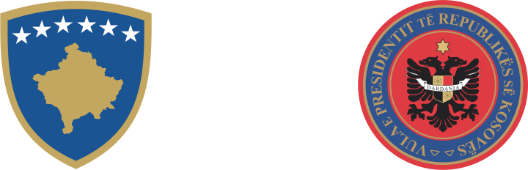 REPUBLIKA E KOSOVËS – ZYRA E PRESIDENTESREPUBLIC OF KOSOVO – OFFICE OF THE PRESIDENTREPUBLIKA KOSOVO – KANCELARIJA PREDSEDNICEDEPARTAMENTI I ADMINISTRATËS DHE BUXHETITDEPARTMENT OF ADMINISTRATION AND BUDGETODELJENJE ADMINISTRACIJE I BUDŽETADIVIZIONI I PERSONELIT-DIVISION OF PERSONNEL-DIVIZIJA ZA OSOBLJERaspisivanje konkursa unutar institucije za popunjavanje slobodnog radnog mestaOPIS RADNIH DUŽNOSTI13. Nadzorne odgovornosti (koje pozicije izveštavaju ovoj poziciji, ako ih ima)14. Nivo finansijske odgovornosti (npr. budžet za koji je odgovorna odgovarajuća pozicija, nivo ovlašćenja za rashode)15. Potrebne veštine (stručna sprema, radno iskustvo, i druge veštine i sposobnosti koje su potrebne za ovo radno mesto)1. Sposobnost sprovođenja upravnih postupaka i uputstva za obavljanje radnih dužnosti;2. Komunikacione veštine, uključujući sposobnost tumačenja informacija, davanja instrukcija i prenošenja informacija drugima;3. Sposobnost koordinacije i nadzora rada osoblja na administrativnom i tehničkom nivou;4. Kompjuterske veštine za rad aplikacijama programa (Word, Excel);5. Potrebno se srednjoškolsko obrazovanje, poželjan je smer prava, ekonomije, uprava;6. Potrebne su tri (3) godine radnog iskustva u relevantnoj tehničkoj ili administrativnoj oblasti i7. Potrebna je vozačka dozvola B kategorije sa tri (3) godine vozačkog iskustva.Dovoljna sposobnost za sprovođenje relevantnih pravila i metoda u obavljanju dužnosti;Sposobnost i iskustvo za sprovođenje osnovnih administrativnog, tehničkog znanja za preduzimanje inicijativa;Da ima sposobnost da identifikuje prioritete;Da ima sposobnost da sarađuje razborito i osetljivo sa kolegama i stranama;Da ima sposobnost tretmana pouzdanih informacija na pravilan način, uključujući dobre veštine izrade dokumenata;Da ima sposobnost za kontakt sa strankama unutar i izvan institucije, pružajući pomoć i savete u administrativnim i tehničkim oblastima;Da poseduje odlično znanje rada na računaru, posebno MS Word i Excel program;Da poseduje dobro poznavanje albanskog i/ili srpskog jezika.16. Neuobičajene karakteristike radnog okruženja, ako ih ima (npr. vanredne situacije na radnom mestu, fizički pritisak ili rizici od izlaganja opasnim supstancama ili korišćenje opreme koja predstavlja opasnost i koja proizilazi iz prirode radnog mesta ili lokacije radnog mesta)NemaPrijava se može preuzeti sa internet stranice  KPRK-a, a nakon popunjavanja i potpisivanja od strane kandidata, zajedno sa kopijama pratećih dokumenata traženih konkursom, možete ih dostaviti u štampanoj verziji u zgradi Skupštine Republike Kosovo ili putem pošte na adresu (Trg Majke Tereze bb, 10 000, Priština) kao i na e-mail adrese:mahije.haradinaj@president-ksgov.net; sebahate.halili@president-ksgov.net;Za dodatne informacije možete pozvati broj telefona 038-211-662.1. Naziv institucijeKancelarija predsednice Republike Kosovo2. Naziv radnog mestaSlužbenik za prijem, upravljanje i podelu dokumenata3. Šifra budžeta radnog mesta: (određena šifra budžeta za  odgovarajuću poziciju)105004. Funkcionalna kategorija:(Viši rukovodeći nivo, Rukovodeći nivo, Profesionalni nivo, Administrativni nivo)Profesionalni nivo5. Stepen radnog mesta(prema trenutnom stepenu gradiranja )AD/2106. Vrsta radnog mesta:(npr.: na neodređeno vreme, na određeno vreme, puno radno vreme, skraćeno radno vreme, ugovor o uslugama)Na neodređeno vremePuno radno vreme.7. Odeljenje:(u okviru institucije) Odeljenje za administraciju i budžet8. Divizija / Jedinica(u okviru odeljenja)Divizija za arhiv9. Izveštava:(zvanje i stepen direktnog nadzornika)Rukovodiocu Divizije za arhiv10. Lokacija(mesto gde se dužnosti obavljaju)Priština11. Svrha radnog mesta (kratak opis svrhe pozicije i šta treba da se postigne ova pozicija)Prijem, arhiviranje, sistematizacija i ažuriranje predmeta institucije.Službenik za prijem, upravljanje i podelu dokumenata vrši prijem, evidentiranje i podelu različitih dokumenata, kroz sprovođenje adekvatnih postupaka obezbeđujući poštovanje zakonodavstva u upravljanju spisima i predmeta arhive.Glavne dužnosti: (kratak opis glavnih dužnosti, navedenih po bitnosti)U saradnji sa nadzornikom i višim službenikom, izrađuje planove rada i rokove za obavljanje dužnosti, relevantnih usluga;Prima dokumente i predmete na arhiviranje i vodi računa o njihovom arhiviranju u skladu sa zakonskim postupcima;Održava posebni arhiv za specifične detaljne slučajeve i čuva nepovredivost informacija;Dostavlja dokumente unutar i van institucije u skladu sa utvrđenim rasporedom.Preduzima druge potrebne radnje za što bolje funkcionisanje zakona o arhivskoj građi Kosova;Obavlja i druge dužnosti u skladu sa zakonima i uredbama koje nadzornik može povremeno i opravdano zahtevati.Naziv radnog mestaStepenBroj zaposlenih